Connecticut Region – NATIONAL SKI PATROL SYSTEM, INC.PROGRAM REPORT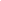 AS OF _April 9, 2024Mission StatementExecutive Summary: 2023-24 SeasonThis season, we are proud to share that all 7 ski areas in the CT Region held at least one Safety event. We welcomed 2 new Safety Captains to Mohawk. Many Safety Captains and Safety supporters went above and beyond to plan and execute these events and some did this beyond their own mountain! The CT Safety Team hosted 14 Safety events including 2 region-wide events: Bridges Healthcare Walk/Bike (October) and Women’s Day (March). Powder RIdge, which hosted 4 events including a bike race (October), Safety Month (February), and 2 days at Special Olympics (March) was the most active patrol promoting Safety. The CT Safety Team was a leader in supporting the new goal of Patroller Stress Awareness for the Eastern Division Safety Team. The Patroller Stress initiative was introduced at the CT Refresher in October by Mel at the Powder Ridge station where the Patroller Stress Awareness grabber video was played. In addition, most candidates also watched the video during their training. The GRIT (Getting Resilient Intentionally Together)  program was kicked off in February encouraging patrollers to take the online Patroller School course “Stress Injury Preparation for Patrollers.”  16 CT patrollers completed the course far exceeding any other region in the Eastern Division. Program Goals: 2023-24 SeasonPlease list the SMART goals your program focused on this season, along with their achievement status. Refer to last year’s report. (Specific, Measurable, Attainable, Relevant and Time bound)Succession Planning & Role Fulfillment: The position of Assistant Safety Advisor was filled in September by Melanie Muszynski from Powder Ridge.                                                                            All areas that are large enough have Safety Captains as follows:                                                                                                                 Powder Ridge: Melanie Muszynski & Patrick Cipriano                                                                            Mt Southington: Jenny O’Donnell                                                                                                     Thunder Ridge: Eric Talbot                                                                                                                           Ski Sundown: Chris Warren                                                                                                                   Mohawk Mountain: Nick Pulcini & Provo Schuch                                                                                                        Support Safety for Patrollers: Patroller Stress Awareness: Thanks to Mel for organizing the Patroller Stress Video grabber video at the regional refresher, all patrollers were introduced to stress injury awareness. Our GRIT program was created to encourage further education.Safety With & Without Snow: Bike and off-season events were scheduled and successful. These included a bike race at Powder Ridge and a healthcare walk/ride in Milford. A third event, the Talcott Mountain Music Festival concert in July, was unfortunately canceled due to rain.Support Safety & Celebrate Women: Our 2nd annual Safety event for International Women’s Day was a successful day of unity for women patrollers from Powder Ridge, Mohawk, Mt. Southington, and Ski Sundown. In addition, the event raised money for important Safety Team supplies. Activities / ParticipationProgram Goals: 2024-25 SeasonPlease list your program’s SMART goals for next season. (Specific, Measurable, Attainable, Relevant and Time bound)Succession Planning & fulfillment: Introduce Melanie Muszynski as the new CT Region Safety Advisor no later than July 1. Assure all Safety Captains will continue and seek replacements as needed.  Consider Patroller wellness advocates for the region.Patroller Safety: Emphasize the importance of wellness physically and mentally. Bring renewed awareness to lift safety regarding backpacks,etc and also sleds on lifts. Continue efforts with the GRIT program to bring awareness and education regarding stress injury. Collaborate with the Bike Patrol Advisor, Roger, to represent Safety at events. Plan the 3rd annual Safety event to celebrate International Women’s Day which provides an essential fundraiser for our program. Organize the proper financial tool for maintaining and monitoring funds with the CT Region treasurer. Recruitment/MarketingPlease describe your recruiting/marketing efforts to promote your program. How will you attract new or returning participants?We will continue to seek new helpers and supporters when we host events.We will plan seasonal zoom meetings open to all.We will recognize efforts from helpers with gratitude.Succession PlanningPlease discuss your plans for identifying, recruiting and/or mentoring your potential replacement. You do not need to specify the individual(s) here. Explain where you are in the process, number of potential successors, etc. A good succession plan makes it easier for you to advance while ensuring the continued growth of your program.Melanie Muszynski will be accepting the position of CT Region Advisor for 2024-25.Kathy will continue to support Melanie and the team while Melanie considers a future assistant.PROGRAM BUDGETBUDGET PERFORMANCE (2023-24 Season)Please provide the $ amount of your approved budget for the prior fiscal year. Please note if this budget included any unusual and/or one-time expenditures. For travel expenses, please specify trips/nights/people/rates, etc., as appropriate. You may show trip details at the end of the document if you wish. BUDGET REQUEST (2024-25 Season)Mileage Reimbursement WorksheetSAFETYProgram Advisor:   Kathy FitzpatrickProgram Advisor:   Kathy FitzpatrickContact Information:Email Address:nspctsafetyteam@gmail.comMobile Phone:860-944-4536  Assistant Advisor:Name: Melanie MuszynskiContact: 860-759-9123Assistant Advisor:Name: Contact: NSP:  to help keep people safe on the mountain and during other outdoor activities.Program Mission Statement:   The CT Region Safety Team brings outdoor mountain safety awareness and education to all CT ski areas and to the Powder Ridge bike park as well as beyond with a presence at public events. We strive to keep the outdoor mountain public safe and our patrollers who serve them. We support both physical and mental patroller safety as stress is inherent in our work. Activity# Instructors/Other# Participantsestimated number visitors at tent/table (estimated number at place)Refresher at Camp Sloper - Patroller Stress Awareness Video1all region patrollersBike Race at Powder Ridge - Sept230 (300 in attendance)Bridges Healthcare Walk/Ride - Public Event - Oct320 (200 in attendance)Sundown Ski Swap - Nov2150 (1500 in attendance)Think Snow at Lakeridge - Dec425 (60 in attendance)Safety Month Event at Lakeridge - Jan320Safety Month at Sundown - Jan450Safety Month at Southington- Jan240Safety Month at Mohawk - Jan240Safety Month at Thunder Ridge - Jan240Safety Month at Powder Ridge - Feb240Hydrate, Happy, Healthy! WInding Trails - Feb315 (30 in attendance)Women’s Day - March417 patrollers - 40 public visitors - 80 at eventSpecial Olympics - 2 days March460 (300 in attendance)Approved Season BudgetSpent To DateAnticipated Remaining to SpendVariance (over/ under)MileageMealsLodging (# trips/rooms/nights/rates)PrintingPostage$1513.2201.78EquipmentSupplies (bike wipes to be purchased .80x53=42.40)$17519742.40(64.40)Textbooks/Instructional AidsAwards specific to program (e.g., Instr. Service Awards)Other (unusual or one time, explain in “Prog. Goals”) - Ladies Night Swag/Supplies$10036.98063.02Revenue (Expense Offset)Total$290247.2042.40.40Notes: Please explain variances (i.e., over/underspending your approved budget by >10%). Overspending Of Budget Allowed Only With Prior Approval Of Region Director.Notes: Please explain variances (i.e., over/underspending your approved budget by >10%). Overspending Of Budget Allowed Only With Prior Approval Of Region Director.Notes: Please explain variances (i.e., over/underspending your approved budget by >10%). Overspending Of Budget Allowed Only With Prior Approval Of Region Director.Notes: Please explain variances (i.e., over/underspending your approved budget by >10%). Overspending Of Budget Allowed Only With Prior Approval Of Region Director.Notes: Please explain variances (i.e., over/underspending your approved budget by >10%). Overspending Of Budget Allowed Only With Prior Approval Of Region Director.Please provide a brief comment on any increase or decrease, such as unusual or one-time expenditures. Explain basis for travel expense request.RequestedApprovedMileage: (use Mileage Reimbursement Worksheet on following page to calculate expense)MealsLodging (# trips/rooms/nights/rates)Printing    (Banner for tent))$100 Postage$15EquipmentSupplies$175Textbooks/Instructional AidsAwards specific to program (e.g., Instructor Service Awards)Other (unusual or one time, explain in “Program Goals”)Revenue (Expense Offset)Total$290Notes: Notes: Notes: Trip from/toMiles Round TripMiles over 100# tripsTotal milesAmount to be reimbursedExample:Hartford 🡪 Bromley (Sr. OET Clinic)2521522304$106.40Total the far-right column and enter this amount in “2. Budget Request” (prior page) 🡪Total the far-right column and enter this amount in “2. Budget Request” (prior page) 🡪Total the far-right column and enter this amount in “2. Budget Request” (prior page) 🡪Total the far-right column and enter this amount in “2. Budget Request” (prior page) 🡪Total the far-right column and enter this amount in “2. Budget Request” (prior page) 🡪